 5     Duties and Responsibilities of a Substitute Decision-Maker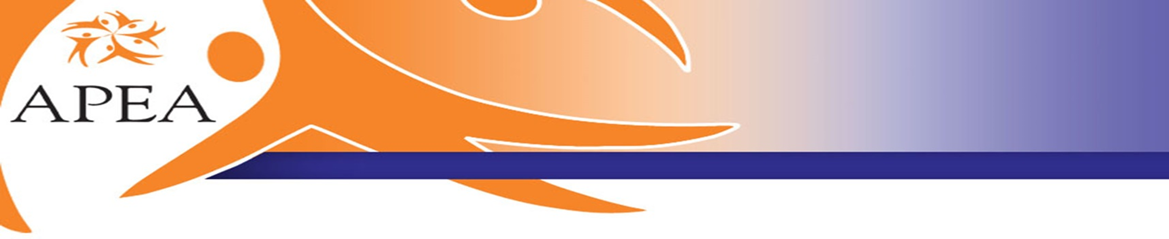 Key PointsThe new Advance Care Directive form (ACD) allows a person to make clear legal arrangements regarding their future care. In an ACD form a person can provide written instructions and appoint a person(s) to make health care, accommodation and lifestyle decisions on their behalf if necessary. It replaces the previous Enduring Power of Guardianship (EPG), Medical Power of Attorney (MPA) and Anticipatory Direction (AD) forms. A fully completed ACD will automatically revoke and replace all other EPG, MPA and AD documents previously completed. If you have already completed and executed an EPG, MPA or AD it is not necessary to complete an ACD but it would be advisable to do so.The ACD form allows a person to write down what is important to them, what their wishes and values may be regarding their future care and how they would like to be cared for generally.  These written instructions will inform any appointed Substitute Decision Maker(s) regarding what health care, accommodation and lifestyle decisions they should make on behalf of the person who appointed them. The ACD form also allows a person to set out written instructions regarding refusal of health care in relevant circumstances which must be followed by the Substitute Decision Maker(s) and Health Practitioners.Role and Responsibilities of a Substitute Decision MakerThe Substitute Decision Maker(s) must make decisions the person who appointed them would have made themselves in the same situation.  A person cannot appoint someone who is paid to care for them like their doctor, nurse or the Director of Nursing in an aged care facility they are residing in.A Substitute Decision Maker cannot:Make decisions when the person who appointed them can still make decisions on their own behalfMake decisions that would be illegal, such as requesting voluntary euthanasiaRefuse the provision of food and water that can be taken by mouthRefuse the provision of medication that would reduce pain or distress.A Substitute Decision Maker(s) when asked to make a decision must:Try to enable the person who appointed them to make their own decision where ever possibleBe in the position to produce a certified copy of the ACD as proof of their authorityAs far as possible make decisions that are consistent with the values and wishes contained in the ACD documentOnly make decisions on their own in an emergency situation and when other Substitute Decision Makers could not be contactedInform other Substitute Decision Makers of any decision made on their own behalfThe Substitute Decision Maker(s) must not allow his/her own values  and needs to influence decisions made. They must act as though they are standing in the shoes of the person who appointed them.For further information go to www.advancecaredirectives.sa.gov.au.Disclaimer:  Information provided is of a general nature to be used as a guide only.  It is not a substitute for legal advice.APEA MEMBERSLegal Services Commission	Office of the Public Advocate      SA Police	               Public Trustee		   Aged Rights Advocacy 159 Gawler Place		7th Floor, ABC Building	     100 Angas Street               Cnr Grote & Morialta Streets	  16 Hutt StreetAdelaide  SA  5000		85 North East Road		     Adelaide  SA  5000            Adelaide SA  5000		  Adelaide  SA  5000Ph: 8111 5555		Collinswood  SA  5081	     Ph: 7322 3211	               Ph: 8226 9200		  Ph: 8232 5377www.lsc.sa.gov.au                       Ph: 8342 8200		     www.police.sa.gov.au      www.publictrustee.sa.gov.au     www.sa.agedrights.asn.au 				www.opa.sa.gov.au